Medienkommentar 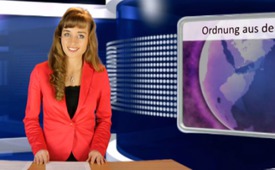 Ordnung aus dem Chaos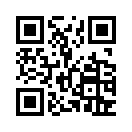 Willkommen zum Medienkommentar über die Syrien-Friedenskonferenz in Montreux...Der heutige Kommentar stammt von der AGB, jener internationalen Aufklärungs-Bewegung die gefährliche Entwicklungen, die zu Völkermord führen können, rechtzeitig aufzeigt und volksnah dokumentiert. Besonders hinsichtlich des so genannt arabischen Frühlings und der zwangsgesteuerten Entwicklung der gesamten Weltlage ruft die AGB zum allgemeinen Mitdenken und Begreifen auf. Hier nun das Statement der AGB: 
»Wir rufen die Weltbevölkerung zum nüchternen Mitdenken und Verstehen auf. Es ist durchaus kein Zufall, wenn alle scheinbaren Bemühungen um einen syrischen oder generell arabischen Frühling in ein immer noch größeres Chaos führen. Zahllos unwiderlegbare Beweise zeugen davon, dass gerade ein allgemeines Völkerchaos das gewollte Ziel der humanitär-militärischen Agitatoren und ihrer Verbündeten ist. Ihre gekauften Söldner stürzen ganze Völker ins Chaos. Ordnung aus dem Chaos lautet dabei ihr unumstößlich finsterer Plan. Eine nach Weltherrschaft strebende Führungsschicht schürt seit Jahrzehnten mutwillig das gegenwärtige Völkerchaos. Ihr Ziel: Die Völker sollen derart destabilisiert und unregierbar werden, dass zuletzt alle Welt nach einer starken Hand schreit, die für  Frieden, Ruhe und Ordnung sorgt. Diesen Schrei will die Chaos organisierende und nach Weltherrschaft strebende Führungsschicht dann gleich selber – freilich in Erlösergestalt beantworten. Ihr vorgesehener Weltherrscher, ihre eine Weltreligion, ihre eine elektronische Weltwährung ist das definierte Ziel. Sind es die Amerikaner, die solche Ziele definierten? Sind es die Israeliten, die Engländer oder Franzosen die so etwas tun? Nein, weder noch. Denn das breite amerikanische Volk will nichts als den Frieden. Das allgemeine israelitische Volk will den Frieden. Auch das englische und französische Volk will insgesamt den Frieden. Jedes Volk dieser Erde will unter dem Strich in Frieden leben! Wer aber durchaus nicht in Ruhe und  Frieden leben will ist diese international agierende Führungsschicht, die unablässig aus ihrem dunklen Hinterhalt arbeitet. Diese insgesamt nur wenige 1000 Menschen zählende Oberschicht ist dabei im Besitz fast sämtlicher Weltfinanzen. Durch diese steuern sie die Völker nach Belieben ins Chaos. In ihrem Besitz sind weltgrösste Waffenkonzerne. Damit steuern sie ganze Armeen nach ihrem Belieben. In ihrer Hand sind darüber hinaus wesentlichste und weltgrösste Konzerne überhaupt: so etwa die Massenmedien, die Pharma-,  Nahrungs-, Ölkonzerne usw. Politiker aller Gattungen, ja sogar Bildungs- und Rechtssysteme sind dadurch in ihre vollständige Abhängigkeit geraten. Ihre Wirtschaftsmacht dominiert die gesamte westliche und nahöstliche Politik, was gerade wieder beim Weltwirtschaftsforum in Davos aufs Neue bewiesen wird. Wer diesen Weltherrschaftsplan allerdings rechtzeitig durchschauen konnte, waren nebst dem Irak, Libyen, Syrien usw. der Iran, Russland und China. Niemals würden sich letztgenannte Großmächte daher der geschürten Neuen Weltordnung jener verschwörerischen Führungsschicht unterwerfen. Auch jetzt nicht, wo diese zunehmend als Welterlöser daher kommt und stabilen Weltfrieden und Wohlstand für alle in Aussicht stellt. «     
Verehrte Zuschauerinnen und Zuschauer. Wenn diese Sichtweise der AGB stimmt, dann sollte es durch sie künftig selbst jedem politisch, wirtschaftlich oder religiös Unkundigen leicht fallen, die Fortentwicklung der Weltlage trefflich vorauszusagen: Weil dann jede Bemühung um finanzielle Rettung, um Religions-oder Weltfrieden so lange in immer nur zu noch größerem Völkerchaos führen, bis dass es zu einem weltweiten Schrei um den einen großen und starken Weltführer kommt. Alle Länder aber wie China, Russland, Iran usw., die das hinterhältige Wirken dieser nach Weltherrschaft strebenden Führungsschicht durchschaut haben, werden dann so lange auf jegliche Weise diskreditiert, verleumdet und in den Schmutz gezogen werden, bis dass selbst ein 3. Weltkrieg gegen sie gerechtfertigt scheint. Die AGB empfiehlt: »Keine Armee dieser Welt stelle sich diesen Chaos-Treibern noch weiter zur Verfügung. Die Weltbevölkerung möge das in dieser Sendung Gesagte aufmerksam beobachten  und selber beurteilen, ob es sich so verhält.«
Dieser Meinung schließt sich Klagemauer-TV gerne an. Für unsere bisherigen Beiträge zu Syrien klicken Sie auf unserer Internetseite  auf die Such-Lupe „Syrien“ unterhalb der Sucheingabe. Noch einen besinnlichen Abend, empfehlen Sie uns weiter, bis zum nächsten Mal .
Beobachten Sie das Gesagte bei jeder neuen Nachricht und in unserem Syrien-Block.von AGBQuellen:http://www.agb-antigenozidbewegung.de/Das könnte Sie auch interessieren:#Medienkommentar - www.kla.tv/MedienkommentareKla.TV – Die anderen Nachrichten ... frei – unabhängig – unzensiert ...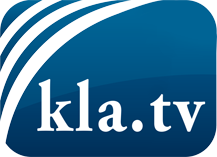 was die Medien nicht verschweigen sollten ...wenig Gehörtes vom Volk, für das Volk ...tägliche News ab 19:45 Uhr auf www.kla.tvDranbleiben lohnt sich!Kostenloses Abonnement mit wöchentlichen News per E-Mail erhalten Sie unter: www.kla.tv/aboSicherheitshinweis:Gegenstimmen werden leider immer weiter zensiert und unterdrückt. Solange wir nicht gemäß den Interessen und Ideologien der Systempresse berichten, müssen wir jederzeit damit rechnen, dass Vorwände gesucht werden, um Kla.TV zu sperren oder zu schaden.Vernetzen Sie sich darum heute noch internetunabhängig!
Klicken Sie hier: www.kla.tv/vernetzungLizenz:    Creative Commons-Lizenz mit Namensnennung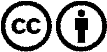 Verbreitung und Wiederaufbereitung ist mit Namensnennung erwünscht! Das Material darf jedoch nicht aus dem Kontext gerissen präsentiert werden. Mit öffentlichen Geldern (GEZ, Serafe, GIS, ...) finanzierte Institutionen ist die Verwendung ohne Rückfrage untersagt. Verstöße können strafrechtlich verfolgt werden.